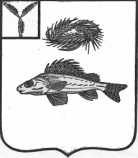  КОНТРОЛЬНО-СЧЕТНАЯ КОМИССИЯ ЕРШОВСКОГО МУНИЦИПАЛЬНОГО РАЙОНА САРАТОВСКОЙ ОБЛАСТИ«УТВЕРЖДАЮ»                                                        Председатель Контрольно-счетной комиссии                                           Ершовского муниципального района                                                           __________________       А.А. Тихов                                                          «________»________________2016 г.Отчето результатах контрольного мероприятия        проверка  отдельных вопросов финансово-хозяйственной деятельности, в МУП «Городское хозяйство» МО г.Ершов Саратовская область. Основание для проведения настоящего контрольного мероприятия: Приказ Контрольно-счетной комиссии Ершовского муниципального района от  12.09.2016 г.  №79-О, программа контрольного мероприятия от 12.09.2016г.    Цель проведения настоящего контрольного мероприятия: проверка отдельных вопросов финансово-хозяйственной деятельности  в соответствии с программой контрольного мероприятия в МУП «Городское хозяйство»  МО г.Ершов в 2015-2016 году. Срок проведения настоящего контрольного мероприятия: с 12.09.2016 г. по 03.10.2016 г. По результатам проверки МУП «Городское хозяйство» МО г.Ершов Контрольно-счетной комиссией Ершовского  муниципального района  (далее – КСК) составлен акт проверки отдельных вопросов финансово-хозяйственной деятельности. Акт проверки был подписан директором  МУП «Городское хозяйство» МО г.Ершов и главным бухгалтером МУП «Городское хозяйство» МО г.Ершов без разногласий.Выводы по результатам контрольного мероприятия:  На 01.01.2016г. штанное расписание МУП «Городское хозяйство» утверждено в количестве 62,5 штатные единицы с месячным фондом оплаты труда 768440,11 руб.Аппарат управления (8 ед.), абонентский отдел (3 ед.) – 11 ед. Автотранспортный цех – 8 ед.Работники по озеленению и благоустройству – 7 ед.Работники общежития «Магистраль» - 13 ед.Работники по обслуживанию населения -  6,5 ед. Работники по обслуживанию систем теплоснабжения – 17 ед.Количество руководящего персонала не превышает 30% от общего числа сотрудников и составляет 17,6%.В МУП «Городское хозяйство» доп. Соглашением №13 от 14.05.2014г. к договору №1 от 16.06.2009г. о закреплении муниципального недвижимого и движимого имущества  на праве хозяйственного ведения преданы котельные  по адресу: г.Ершов, ул. Космонавтов,21Т и Мелиоративная , 50. В  МУП «Городское хозяйство» по счету 99 «Прибыль и убытки» числится убыток в сумме 2728,0 тыс. руб.  Одной из причин убыточности предприятия, не зависящей от деятельности руководства предприятия и работы его персонала, негативно влияющей на экономическое положение предприятия, является ситуация, сложившаяся в результате приема на баланс предприятия котельных переданных от ООО «ЕКС» с задолженностью перед ООО «Газпром межрегионгаз Саратов» на сумму 4229,9 тыс.руб.  Согласно договора уступки прав требования от 23.06.2014г. и 01.10.2014г.  в течении 2014-2015гг. задолженность полностью погашена из средств МУП «Городское хозяйство»  2700,4 тыс. руб. и оплаты населением по долгам ООО « ЕКС» в сумме 1582,1 тыс. руб.  Анализ затрат на содержание котельных и оплаты населения:Из таблицы видно, что оплата населением происходит в полном объеме. Задолженность по долгам ООО «ЕКС» постепенно погашается, но в 2016г. гашение значительно  уменьшилось. Расходы на содержание котельных превышают фактически начисленные и оплаченные суммы.  За 2015г. расходы составили 14260,9 тыс. руб., за 2016г. (до сентября) составили 8058,8 тыс. руб., а начисленные суммы за 2015г. составили 11525,5 тыс.руб., а за 2016г. – 6190,0 тыс.руб.   Количество абонентов на 01.01.2015г. - 783, на 01.01.2016г. - 671 , на 01.09.2016г. - 654. В связи с уменьшением абонентов  в 2015г. на 112 абонентов, в 2016г. на 17 абонентов - уменьшилось начисление за отопление, а расходы на содержание котельных осталась прежней.Анализ расходов на содержание котельных в 2015-2016г.  Проверка кассовых операции проведена сплошным способом за период с 01.01.2015 по 01.09.2016. Кассовые операции подтверждены приходными и расходными кассовыми ордерами и отражены в Кассовой книге. Сплошным способом за весь проверяемый период проведена проверка правильности выведения итогов в расчетно-платежных ведомостях и в «Кассовой книге», расхождений не установлено.На основании вышеизложенного Контрольно-счетная комиссия Ершовского муниципального района считает, что в  МУП «Городское хозяйство» по счету 99 «Прибыль и убытки» числится убыток в сумме 2728,0 тыс. руб. сложившийся в результате приема на баланс предприятия котельных переданных от ООО «ЕКС» с задолженностью перед ООО «Газпром межрегионгаз Саратов» на сумму 4229,9 тыс.руб. Расходы на содержание котельных превышают фактически начисленные и оплаченные суммы.Инспектор Контрольно-счетной комиссииЕршовского муниципального района                                    И.В.Фатеева ГодНачислено собственникам за отоплениеОплачено собственниками за отоплениеЗадолженность за собственникамиРасходы на содержание котельных Оплата задолженности по долгам ЕКСПрибыль/убыток (+/-)201511525493,4510719927,42805565,9814260974,45625117,71-2915929,322016 (по 01.09.2016г)6190030,027470949,94-1280919,928058810,25175764,34- 412095,9717715523,4718190877,36-475353,8922319784,7800882,05-3328025,29Расходы20152016 (по 1.09.2016г)Амортизация основных средств131234,2865617,14Расчеты по оплате труда1595346,20923148,41Расчеты ФСС, пенсионное обеспечение, мед. страхование477515,24279822,20Расчеты с поставщиками9377879,455184094,24Расчеты с подотчетными лицами4780300Материалы63735,8910559,67Топливо12765,7210168,66Спец.одежда10398,0013884,00Общехозяйственные расходы1712019,531023698,66Общепроизводственные расходы455560,14304067,27Хоз. инвентарь950Расчеты по налогам и сборам417610,00243450,00запчасти1180Итого расходов14260,98058,8